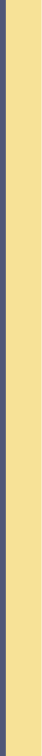 Logan County CommissionersWork Session AgendaJuly 13, 2021TIME            	TOPIC9:00 AM 		Approval of Minutes from Previous Session	        	Revisions to Work Session Agenda 9:05 AM	Review and Approve Schedule of DHS Bills and PayrollNEW BUSINESSCOMMISSIONERS/STAFF ISSUESUNFINISHED BUSINESSNewCloud ContractsEXECUTIVE SESSION (AS NECESSARY)RECESS/ADJOURN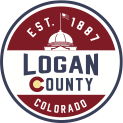 